セーフ・フロム・ハームセミナー（２/１０総社）　開催要項1,　目 的　 　セーフ・フロム・ハームセミナーは、18歳以上の者を対象として開設し、各指導者においては、「セーフ・フロム・ハーム」の趣旨をご理解いただき、以下の項目に取り組んでいただくことを目的とします。①プログラムとしてスカウトに自信を持たせ、自尊心を大切にできるようにすること②隊指導者や団委員、役員等の全成人指導者（18 歳以上の副長補等も含む）がこの分野　の理解と実行ができるようにすること③組織として、危機管理という側面から対応すること2,　主 　催 　　日本ボーイスカウト岡山連盟第２地区3,　日 　時 　　平成３０年２月１０日（土）4,　日 　程　　　受　付 １３：００～　　　　　　開会式 １３：３０～１３：４０　　　　　　　　セミナー １３：４０～１７：３０ 終了予定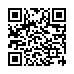 5、会 　場 　　金光教総社教会２F　（総社第３団・わかばスカウト団本部）　　　　　　　　　　　　　　　　　　　　　　　　　　　総社市中央４-１９-１０２　0866-92-0926　https://yahoo.jp/bkXISK6、参加資格 　満１８歳以上で、登録の有無は問わない。※平成２９年１２月１７日（日）岡山連盟開催セミナー、及び第１地区主催のセミナーを受講されていない方が対象です。他地区方の受講も歓迎しますが、会場定員が約８０名のため、万一、定員オーバーの場合は、やむなく第２地区受講者を優先しますので、この点ご了承下さい。7、受 講 費 　無料
8、開設責任者  第２地区コミッショナー　 森定　信吉　9、開設担当  　第２地区指導者養成委員長　杉本　晴美10、セミナー講師 日本ボーイスカウト岡山連盟コミッショナー 　廣田 裕 他
11、携行品　 セーフ・フロム・ハームガイドブック（日本連盟HPでダウンロードできます）、筆記用具　
12、そ の 他①加盟登録のある指導者はセーフ・フロム・ハームセミナーに参加義務があります。
②セミナーの遅刻、早退者には、修了証が与えられません。③録音・撮影は禁止です13、申込み申込み期限 平成３０年２月４日（日）厳守
このページ上部リンク先から、案内・申込書をダウンロードし、各団でまとめてメール添付して、第２地区事務局（杉本）まで送付。第２地区事務局（杉本）e-Mail：cub_sugi@ms11.megaegg.ne.jp　セーフフロムハームセミナー（２／１０総社）受講申込書　　　　　　　　　　　　　　　　　　　　　平成 　　年　　　月　　　日　　　　　　　　　　　　　　　　　　　　　　団　名　：会場案内　　　　金光教総社教会　２F　（総社第３団・わかばスカウト団本部）　　　　　　　　　　　　　　　　　　　　　　　　　　　〒７１９－１１３１　総社市中央４-１９-１０２　　　0866-92-0926昔公園東隣、ザグザグ総社南店の北側です　https://yahoo.jp/bkXISK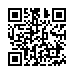 　　　　　　            ※教会前境内駐車場が満車の場合は、約150M東の駐車場へ　https://yahoo.jp/UVQBih　　　　　　　　　　　　　　　　　　氏　名ふりがな性別年齢〒　住　所電話番号登録のある方は役務